ZARZĄDZENIE NR 51.2021 WÓJTA GMINY SADKI z dnia 30 września 2021 r.w sprawie powołania Pełnomocnika Wójta ds. Przeciwdziałania Alkoholizmowii Zapobiegania NarkomaniiNa podstawie art 30 ust 1 ustawy z dnia 8 marca 1990 r. o samorządzie gminnym (Dz. U. z 2021 r. poz. 1372) i art. 4 1 ust. 2 ustawy z dnia 26 października 1982 r. o wychowaniu w trzeźwości i przeciwdziałaniu alkoholizmowi (Dz. U. z 2021 r. poz. 1119) oraz art. 10 ust. 5 ustawy z dnia 29 lipca 2005 r. o przeciwdziałaniu narkomanii (Dz. z 2020 r. poz. 2050) zarządzam co następuje:§1. W celu realizacji Gminnego Programu Profilaktyki i Rozwiązywania Problemów Alkoholowych dla Gminy Sadki oraz Gminnego Programu Przeciwdziałania Narkomanii dla Gminy Sadki powołuję na Pełnomocnika Wójta ds. przeciwdziałania alkoholizmowi i narkomanii Panią Katarzynę Kominiak.§2.1. Zakres obowiązków Pełnomocnika Wójta ds. przeciwdziałania alkoholizmowi i narkomanii stanowi załącznik do niniejszego zarządzenia.Zobowiązuję Pełnomocnika Wójta, o którym mowa w §1, do protokolarnego odebrania odPełnomocnika powołanego Zarządzeniem Wójta Nr 18.2021, dokumentacji związanej z realizacjąwykonywanych zadań.§3. Nadzór nad wykonaniem Zarządzenia powierzam Sekretarzowi Gminy.§4. Traci moc zarządzenie Nr 18.2021 z dnia 31 marca 2021 r. w sprawie powołania Pełnomocnika Wójta ds. Przeciwdziałania Alkoholizmowi i Zapobiegania Narkomanii.§5. Zarządzenie wchodzi w życie z dniem podpisania.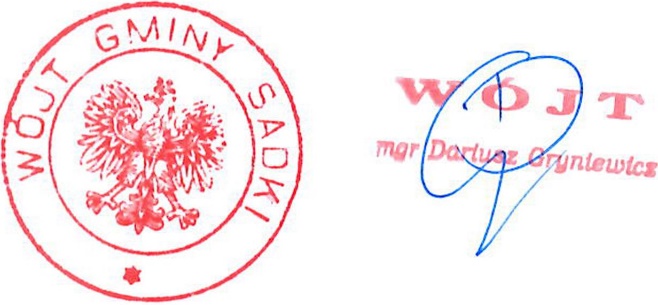 Załącznikdo Zarządzenia Nr 51.2021 Wójta Gminy Sadki z dnia 30 września 2021 r.Zakres obowiązkówPełnomocnika Wójta ds. Przeciwdziałania Alkoholizmowi
i Zapobiegania NarkomaniiProwadzenie spraw związanych z przeciwdziałaniem alkoholizmowi i narkomanii.Prowadzenie i koordynacja działań wynikających z ustawy o wychowaniu w trzeźwości i przeciwdziałaniu alkoholizmowi.Nadzór nad realizacją zadań wynikających z Gminnego Programu Rozwiązywania Problemów Alkoholowych dla Gminy Sadki i Gminnego Programu Przeciwdziałania Narkomanii dla Gminy Sadki wraz z wydatkowaniem środków publicznych w ramach cyt. wyżej Programów.Współpraca z Gminną Komisją Rozwiązywania Problemów Alkoholowych i Gminnym Ośrodkiem Pomocy Społecznej w Sadkach.Współpraca z instytucjami i organizacjami działającymi w sferze profilaktyki i rozwiązywania problemów alkoholowych oraz przeciwdziałania narkomanii.Przygotowanie i przedkładanie corocznie Wójtowi:projektu Programu Profilaktyki i Rozwiązywania Problemów Alkoholowych;planu wydatków w zakresie realizacji Programów, o których mowa powyżej;sprawozdania merytorycznego i finansowego z realizacji Programów.Prowadzenie obsługi finansowej Gminnej Komisji Rozwiązywania Problemów Alkoholowych w Sadkach.Wdrażanie i propagowanie na terenie Gminy Sadki ogólnopolskich i regionalnych kampanii edukacyjnych w zakresie profilaktyki i przeciwdziałania uzależnieniom.Współorganizacja przeprowadzania programów profilaktycznych w szkołach oraz dla rodziców i różnych grup zawodowych.Pomoc w organizacji pomocy psychologicznej i prawnej osobom z rodzin uzależnionych.Organizowanie systematycznych kontroli punktów sprzedaży alkoholu.Wykonywanie innych zadań zleconych [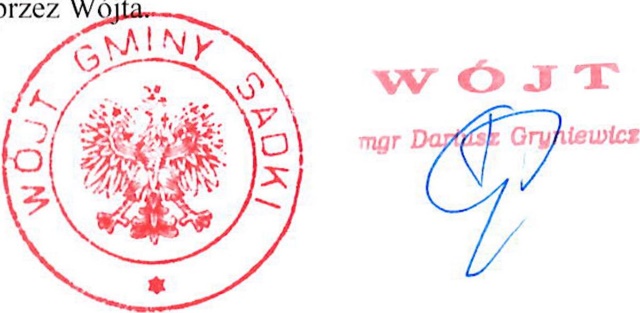 